6 класРобота №11. Розрізати прямокутник  на дві рівні частини так, щоб з них можна було скласти квадрат.2. Запишіть число 2011, використовуючи лише одинадцять цифр 1, дужки і арифметичні операції.3. Пройшовши  довжини моста Андрійко помітив автомобіль, що рухався з швидкістю . Якщо Андрійко побіжить назад, то зустрінеться з автомобілем на початку моста; якщо ж вперед – автомобіль наздожене його в кінці моста. З якою швидкістю бігає хлопчик? Відповідь обґрунтуйте.4. Шахіст зіграв 40 партій і отримав у сумі 25 очок (за перемогу нараховується 1 очко, за нічию – 0,5 очка, за поразку – 0 очок). Знайдіть різницю між кількістю його перемог та кількістю його поразок.Відповіді:6.1.  Вказівка. Див. рисунок:6.2. Відповідь. .6.3. Відповідь. .Вказівка. Андрійко пробігає  моста за час, протягом якого автомобіль проїжджає міст. Тоді його швидкість  км/год.6.4. Відповідь. 10.Вказівка. Нехай  – кількість перемог, нічиїх та поразок відповідно. Тоді з умови задачі слідує, що  (кількість набраних очок визначається тими очками, що шахіст здобув у перемогах та нічиях), а  (кількість втрачених очок визначається кількістю поразок, де втрачено по 1 очку, та нічиїх, де втрачено по 0,5 очка). Комбінуючи ці дві рівності знаходимо, що  більше за  на 10.Робота № 2Знайдіть останню цифру числа 975 31*, якщо відомо, що воно ділиться на 6, але не ділиться на 9.Бідон місткістю 10л заповнено молоком. Як перелити з нього 5л молока в семилітровий бідон, використовуючи порожній трилітровий бідон?Годинник Петра відстає на 10 хвилин, але Петро впевнений, що він поспішає на 5 хвилин. Годинник його товариша Богдана поспішає на 5 хвилин, але Богдан думає, що він відстає на 10 хвилин. Петро з Богданом домовились зустрітися о 16год 00хв. Хто з них двох прийде на зустріч раніше і на скільки хвилин?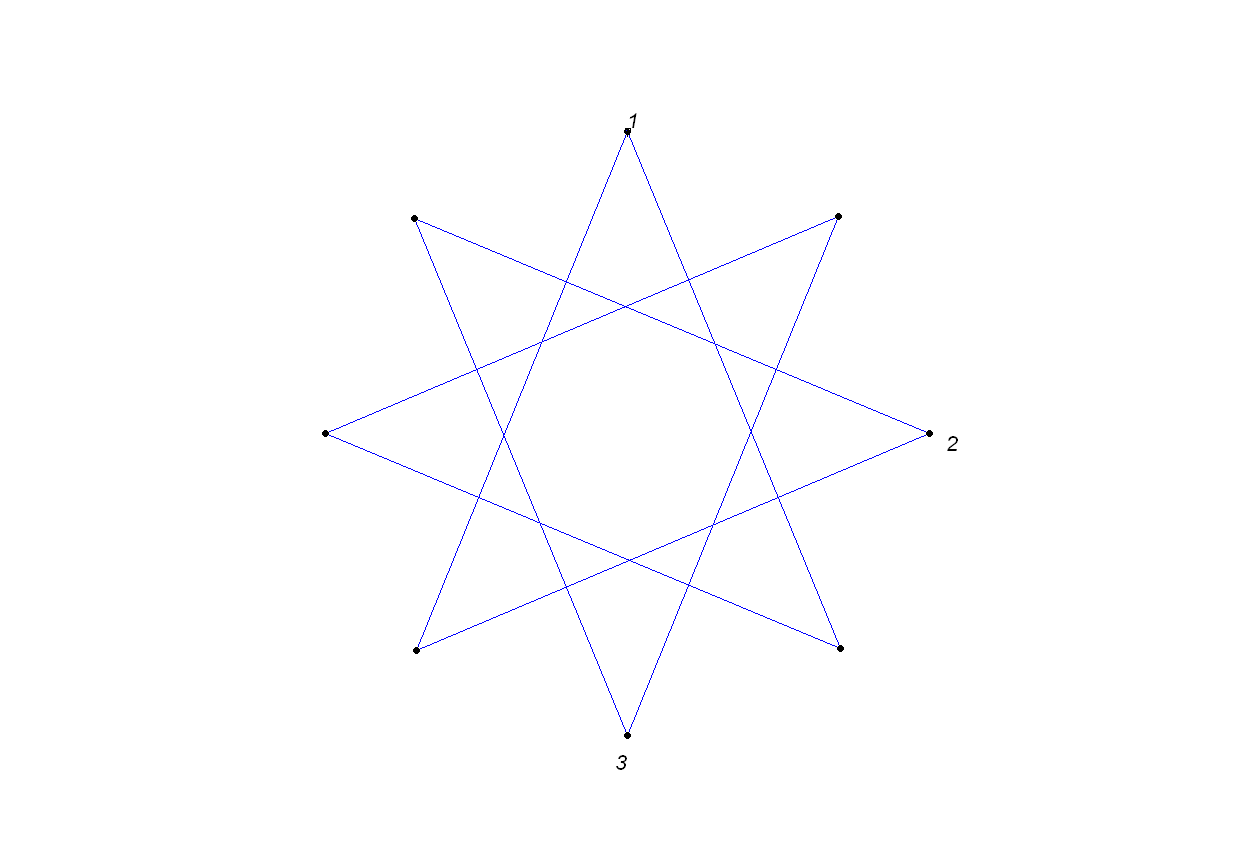 Числа 1, 2, 3 та 4 потрібно записати по одному біля кожної з 8 вершин многокутника так, щоб на кінцях відрізків, що з’єднують вершини, стояли різні числа. Яку найбільшу кількість разів можна використати число 4, якщо три числа уже розміщені (див. малюнок)?У таблиці, зображеній на малюнку, в кожному стовпчику і кожному рядку мають бути дві червоні клітинки (Ч) і дві зелені клітинки (З).Якого кольору клітинки А та В відповідно?Відповіді:Сума цифр числа без врахування останньої цифри (зірочки) дорівнює 25. Щоб число ділилось на 3, треба, щоб замість зірочки стояла одна з цифр 2, 5 або 8. Якщо поставити цифру 2, то число буде кратним 9; якщо поставити 5, воно не буде ділитися на 6; якщо ж поставити цифру 8, отримане число 975 318 задовольнятиме умову задачі.Складемо таблицю: Петро прийде на зустріч коли його годинник буде показувати 16 годин 05 хвилин, а дійсним часом буде 16 годин 15 хвилин. Богдан прийде на зустріч коли на його годиннику буде 15 годин 50 хвилин, а дійсним часом буде 15 годин 45 хвилин. Відповідь: Раніше прийде Богдан на 30 хвилин.Якщо «незайняті» вершини позначити як А, B, C, D, E, то у вершинах А, B, C, D повинно стояти число 4, а у вершині, позначеною літерою E, не може стояти 4, бо вона з’єднана з вершинами В та С.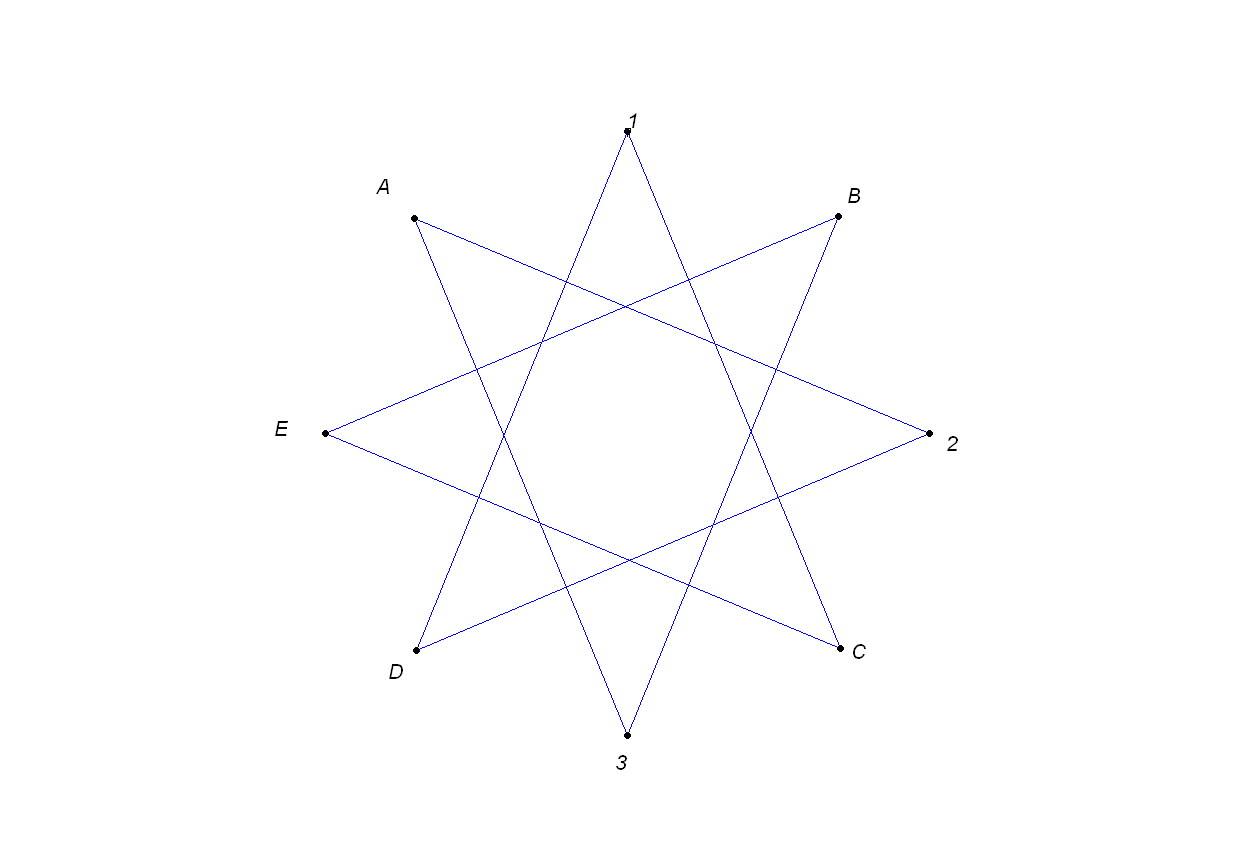 Відповідь: 4.Якщо заповнити таблицю згідно з правилом, вказаним в задачі то клітинки А і В будуть червоного кольору. Відповідь: А, В – червоні.Робота № 3Клоун сказав, що кількість кошенят, які мешкають у нього дорівнює  їх кількості і ще  кошеняти. Слова « кошеняти» викликали сміх. Проте клоун сказав правду. Скільки кошенят мешкає у нього?Андрійко і Петрик їдуть у сусідніх вагонах потягу «Київ –Полтава». Вагон, в якому їде Андрійко, – п’ятий з «голови» потягу, а вагон, в якому їде Петрик, – сьомий з «хвоста». Скільки вагонів у цьому потязі? Відповідь обґрунтуйте.Сашко, Борис і Василь збирали гриби. Борис знайшов грибів на 20% більше, ніж Сашко, але на 20% менше, ніж Василь. На скільки відсотків більше грибів знайшов Василь, ніж Сашко?Чи можна з’єднати п’ять міст дорогами так, щоб кожне місто було з’єднане рівно з трьома іншими?Мандрівник повинен подолати пустелю. Його шлях дорівнює . За один день він долає 20км та може нести запас їжі та води на 3 дні, тому він повинен робити проміжні бази, щоб поповнювати в них запаси. За скільки днів він може подолати пустелю?Відповіді: 3 кошеняти. Вказівка. Складемо рівняння:  . Звідки .  або  вагонів. Вказівка. Якщо Андрійко ближче до локомотиву, ніж Петрик, то вагонів у потязі буде . А якщо Петрик ближче до локомотиву, ніж Андрійко, то вагонів у потязі буде .на 50%.  Вказівка.  Нехай Борис зібрав х грибів, тоді Сашко – 0,8х, а Василь – 1,2х грибів. Василь зібрав на  більше грибів, ніж Сашко.не можна. Вказівка. Якщо кожне місто з’єднане рівно з трьома  іншими, то кількість доріг буде , але такого бути не може. за 6 днів. Вказівка. Через 1 день (20км шляху) треба зробити запас їжі та води та знову повернутися в початок путі. Тому на весь путь потрібно 6 днів. ЧЧЧАЗВБідониПереливанняПереливанняПереливанняПереливанняПереливанняПереливанняПереливанняПереливання10л336699227л744110753л03030113